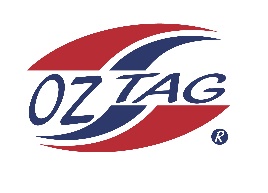  2023 Engadine/Heathcote                                    Under 9s Boys Representative Congratulations to the following players selected in the under 9s Boys squad to represent Heathcote/Engadine.                                                                                           21 Lucas O’Reilly                                       22 Hayden Whitney                                       COACH: Gina Bostick – 0418 450 952                                       Email: gg.bostick@bigpond.com                                       COACH: Kristie Morton – 0439 700 818                                      1Hugh McBride2Alexander Reid   3Slater Gibbons4Oliver Tanner5Storm Simonsen6Tyler Mingare7Ryan Jones 8Dash Bostick9Channing Taylor10Max Morton11Charlie Jacotine12Cruz Laws13Kaiden Stevens14Jack Collins McCoubrey15ArcherGarvan16Oliver GarvanShadows (in no particular order)17Magnus Ryan18Jayden Shipway19Gordon Ives20Caden Jenkins